                                                                                                                                                                      Приказ № 84а -П от 30.03.2021                                                                                                                                                                                                ПЛАН мероприятий по профилактике терроризма и экстремизма, проводимых в МБОУ «Гимназия № 13» г. Махачкалы в 2021-2022 учебном годуУТВЕРЖДАЮ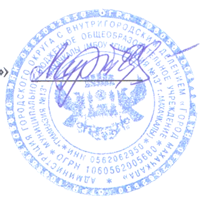 Директор МБОУ «Гимназия № 13» г. Махачкалы______________________ Муртазаева М. Б.№ п./пНаименование мероприятияМеханизм реализациОтветственныеСрокиЦелевая аудиторияОжидаемый результатПрофилактическая работа с обучающимися, подверженными воздействию идеологии терроризма, а также подпавшими под ее влияниеПрофилактическая работа с обучающимися, подверженными воздействию идеологии терроризма, а также подпавшими под ее влияниеПрофилактическая работа с обучающимися, подверженными воздействию идеологии терроризма, а также подпавшими под ее влияниеПрофилактическая работа с обучающимися, подверженными воздействию идеологии терроризма, а также подпавшими под ее влияниеПрофилактическая работа с обучающимися, подверженными воздействию идеологии терроризма, а также подпавшими под ее влияниеПрофилактическая работа с обучающимися, подверженными воздействию идеологии терроризма, а также подпавшими под ее влияниеПрофилактическая работа с обучающимися, подверженными воздействию идеологии терроризма, а также подпавшими под ее влияниеПроведение мониторинга, диагностики с целью своевременного выявления среди обучающихся лиц, подверженных воздействию идеологии терроризма, а также подпавших под ее влияниеУтверждение приказа по гимназии о проведении диагностики, реализация в классах, подведение итогов психологами и соц.педагогом, работа с учащимися, выявленными в ходе диагностикиЗам.директора по ВР, социально-психологическая служба, классные руководители 8-11 классовСентябрь, апрельУчащиеся 8-11 классыВыявление учащихся, подверженных воздействию идеологии терроризма, или подпавших под ее влияние, для дальнейшей индивидуальной работы с ними1.2Проведение мероприятий индивидуального профилактического воздействия на детей «группы риска»Сбор данных об  обучающихся, подверженн ых воздействию идеологии терроризма, а      также попавших под ее влияниеКорректировка списка уча щихся группы риска.Проведение индивидуально- профилактической работыПсихолог, классный руководитель, инспектор ПДН(по согласованию)В течение годаУчащиеся группы  риска в 5-11 клЗащищенность учащихся группы риска от распространения идеологии терроризма1.3Проведение мероприятий группового профилактического воздействия на детей «группы риска» с участием представителей общественных, религиозных, спортивных организаций, психологовУтверждение плана мероприятий группового профилактического воздействия на детей«группы риска»«Горькие плоды, сладкой жизни», «Твой выбор» с участием представителейМуфтията РД, начальника управления общественной безопасности при администрации Советского района Гусейновой Нурият Гусейновной, инспектором ПДНМагомедовой А.С.Заместитель директорапо ВР, соц. педагог, психолог, классные руководители,ДекабрьУчащиеся группа риска в 7-11 клЗащищенность учащихся группы риска от распространения идеологии терроризма1.4Проведение недели правового просвещения средиучащихся с целью доведения до них норм законодательства Российской Федерации, предусматривающих ответственность за участие в террористической деятельности и содействие терроризмуУтверждение приказа по гимназии о проведении правового просвещения с участием  студентов правовой академии (проведение уроков правовых знаний, классных часов, круглых столов, книжных выставок и др. по повышению правовой грамотности, формированию правового сознания и правовой культуры).Проведение Недели правового просвещения сиспользованием методи ческих материалов, направленных Минобрнауки РДЗаместитель директора по ВР, соц педагог, психолог, классные руководители 7-11 кл.,25 ноября – 12 декабряУчащиеся 7-11 клСнижение уровня радикализации учащихся, профилактика правонарушений на основе террористической идеологии1.5Проведение тематических классных часов, родительских лекториев, профилактических бесед по противодействию терроризму и экстремизму:«Терроризм-это боль»,«Терроризм – угроза нации»Утверждение планов воспитательной работы классов с указанием обозначенных разделов работы с использованием методических материалов Минобрнауки РД с приглашением специалистов отдела общественной безопасности при администрации Советского района Зам. дир. по ВРКл. рук-ли (7-11кл)В течение годаУчащиеся 7-11 клРодители 1-11 кл.Увеличение доли обучающихся, активно участвующих в классных часах, направленных на профилактику идеологии терроризма и экстремизма1.6Проведения мероприятий по профилактике терроризма и экстремизма среди учащихся в сети интернет: «Пропаганда опасных виртуальных игр, экстремистских взглядов в сети интернет», «Уголовный ответственность несовершеннолетних»,«Преступление и меры наказания», «Вербовка несовершеннолетних»,«Экстремизм и терроризм».Проведение мероприятий с приглашением представителей правоохранительных органов инспектора ПДН Халаева М. С.,Представителей Правовой академии и юридического факультета ДГУЗам дир по ВРКл. рук-ли (8-11кл) Соц. педагог Инспектор ПДНВ течение годаУчащиеся 8-11 классовПовышение уровня компетентности обучающихся в отношении норм законодательства РФ, устанавл ивающих ответственность за участие и содействие в экстремистской и террористической деятельностиПроведение мероприятий с учащимися 9-11-ых классов на тему: «Административная и уголовная ответственность за совершение правонарушений экстремистской и террористической направленности»Проведение мероприятий с приглашением представителей правоохранительных органов инспектора ПДН Халаева М. С.,Представителей Правовой академии и юридического факультета ДГУЗам дир по ВР, соц педагог, психолог, кл рук-ли 9-11 клНоябрьУчащиеся 9-11 клПовышение уровня компетентности обучающихся образовательного учреждения в отношении норм законодательства Российской Федерации, устанавл ивающих ответственность за участие и содействие в экстремистской и террористической деятельностиПроведение мероприятий на      тему: «ИГИЛ-угроза всему человечеству»Приглашение на мероприятие  героя России З. А. Загидова, командира интербригады, генерала Ш. З.. АслановаЗам дир по ВР, кл. рук-ли 9-11 клОктябрьАпрельУчащиеся 9-11 клУвеличение доли обучающихся, участвующих на классных часах, направленных на профилактику идеологии терроризма иэкстремизма2. Меры по формированию у обучающихся антитеррористического сознания Проведение общественно-политических, культурных и спортивных мероприятий,посвященных Дню солидарности в борьбе с терроризмом (3 сентября)2. Меры по формированию у обучающихся антитеррористического сознания Проведение общественно-политических, культурных и спортивных мероприятий,посвященных Дню солидарности в борьбе с терроризмом (3 сентября)2. Меры по формированию у обучающихся антитеррористического сознания Проведение общественно-политических, культурных и спортивных мероприятий,посвященных Дню солидарности в борьбе с терроризмом (3 сентября)2. Меры по формированию у обучающихся антитеррористического сознания Проведение общественно-политических, культурных и спортивных мероприятий,посвященных Дню солидарности в борьбе с терроризмом (3 сентября)2. Меры по формированию у обучающихся антитеррористического сознания Проведение общественно-политических, культурных и спортивных мероприятий,посвященных Дню солидарности в борьбе с терроризмом (3 сентября)2. Меры по формированию у обучающихся антитеррористического сознания Проведение общественно-политических, культурных и спортивных мероприятий,посвященных Дню солидарности в борьбе с терроризмом (3 сентября)2. Меры по формированию у обучающихся антитеррористического сознания Проведение общественно-политических, культурных и спортивных мероприятий,посвященных Дню солидарности в борьбе с терроризмом (3 сентября)2.1Участие в республиканской акции «Чтобы помнили», посвященной памяти погибших при исполнении служебного долга сотрудников правоохранительных органов, инициированной Министерством цифрового развития РДОрганизация встречи с представителями МВДСотрудники МВД и администрация Советского районаДо 30сентябряУчащиеся 8-ых клУвеличение доли обучающихся вовлеченных в дополнительное образование и молодежные общественные организации2.2Участиев общереспубликанской молодежной акции памяти и скорби «Нет террору!», инициированной Минмолодежи РДПроведения акции в памяти и скорби «Нет Террору!»ПредставителиМинмолодежи РД, МВД и Муфтията РДДо 30сентябряУчащиеся 6-8-ых клУвеличение доли обучающихся вовлеченных в дополнительное образование и молодежные общественные организации2.3Проведение цикла культурно- просветительских мероприятий (акций, встреч, классных часов, уроков мужества и пр.), приуроченных ко Дню солидарности в борьбе с терроризмомОрганизация экскурсии для обучающихся по местам боев 1999 года в Буйнакском районеДо 30сентябряУчащиеся 8-9 кл.Снижение уровня радикализации учащихся, профилактика правонарушений на основе террористической идеологии2.4Участие в акции: «Всем миром против терроризма»Проведения акции совместно с ЦБРЗам. дир. по ВР Соц. педагогКл. рук-ли (9-11кл) Инспектор ПДН ЦБР3 сентябряУчащиеся 9-11 клУвеличение доли обучающихся, участвующих в мероприятиях, направленных на профилактику идеологии терроризма иэкстремизма2.5Участие в мероприятия, посвященные Дню солидарности в борьбе с терроризмом.Уроки мира, урок мужества, встречи с представителями МВД, МинмолодежиПроведения мероприятий с участием представителей МВД, Министерство молодежи, Духовное управление РДЗам. дир. по ВР Соц. педагогКл. рук-ли (11-1кл) Инспектор ПДНПредставители МВД РД и ДУ РД3-11сентябряУчащиеся 5-11 клУвеличение доли обучающихся вовлеченных в дополнительное образование и молодежные общественные организации2.6Проведение цикла культурно- просветительских мероприятий (акций, встреч, классных часов, уроков мужества и пр.), приуроченных ко Дню солидарности в борьбе с терроризмомПроведение республиканских«Уроков мужества», связанных с памятными датами в истории Отечества, направленных на профилактику идеологии терроризмаУтверждение приказа о проведении «Уроков мужества», посвященных памятным датам отечественной историиОсвещение проводимых мероприятий в средствах массовой информацииУчителя историиВ течение годаУчащиеся 7-10 клСнижение уровня радикализации учащихся, профилактика правонарушений на основе террористической идеологии2.7Участие педагогов в республиканской научно- практической конференции«Актуальные проблемы организации противодействия распространению идеологии терроризма в образовательных организациях Республики Дагестан»Посещение педагогов гимназии в республиканской научно-практической конференции«Актуальные проблемы организации противодействия распространению идеологии терроризма в образовательных организациях Республики Дагестан»Зам. дир по ВР, социальный педагог, психолог, учителя историиДо 30 мартаПедагоги гимназииПовышение уровня компетентности обучающихся образовательного учреждения в отношении норм законодательства Российской Федерации, устанавл ивающих ответственность за участие и содействие в экстремистской и террористической деятельности2.8Час памяти: «Дети Беслана» (3сентября День солидарности в борьбе с терроризмом)Час памяти: «Черный сентябрь в Беслане»Проведения классных часов, посвященных Дню солидарности в борьбе с терроризмом с приглашением генерала-майора, участника боевых событий 1999 года Асланова Шамиля Захрабовича, председателя союза ветеранов Абасалиева Заура Абдулмеджидовича г. МахачкалыЦГБЗам. дир по ВРАктив гимназииКл. рук-ли 8-11 кл.СентябрьУчащиеся 8-11 кл.Увеличение доли обучающихся, участвующих в мероприятиях, направленных на профилактику идеологии терроризма иэкстремизма2.9Проведения выставки хроники«Террор в прошлом»Выставка книг в школьной библиотекеЗам. дир по ВР, школьный библиотекарьСентябрьУчащиеся 2-11 клУвеличение доли обучающихся, участвующих в мероприятиях, направленных на профилактику идеологии терроризма иэкстремизма2.10Проведение мероприятий, посвященных Дню единства народов Дагестана. Конкурс сочинений, открытые уроки:«Культура мира», «Дружба и братство», Я- дагестанец»Проведения мероприятий с участием ветеранов ВОВ, участниками военных событий 1999 года, участниками афганских событий Зам. дир по ВР,кл. рук-ли, учителя истории, ИЗО, технологии, школьный библиотекарь14-16сентябряУчащиеся 5-11 клУкрепления сотрудничества и взаимопонимания, распространения уважительного отношения к разных культурам и религиям, профилактика экстремизма и терроризма в обществе среди подростков2.11Проведения классных часов посвященных 22- годовщине трагических событий в Дагестане: «Подвиг дагестанцев ополченцев будет жить в народе»Проведения классных часов с участием ветеранов ВОВ, участниками военных событий 1999 года, участниками афганских событий героя России Загидова Загида Аслановича участника боевых событий 1999 года командира отряда особого назначения.Зам дир по ВРКл. рук-ли 8-11 кл.СентябрьУчащиеся 8-11 кл.Укрепления сотрудничества и взаимопонимания, распространения уважительного отношения к разных культурам и религиям, профилактика экстремизма и терроризма в обществе среди подростков3.Воспитательные культурно-просветительские мероприятия, направленные на развитие у обучающихся неприятия идеологии терроризма и привитие им традиционных российских духовно-нравственных ценностей(с привлечением представителей органов государственной власти, правоохранительного блока, религиозных и общественных деятелей, психологов)3.Воспитательные культурно-просветительские мероприятия, направленные на развитие у обучающихся неприятия идеологии терроризма и привитие им традиционных российских духовно-нравственных ценностей(с привлечением представителей органов государственной власти, правоохранительного блока, религиозных и общественных деятелей, психологов)3.Воспитательные культурно-просветительские мероприятия, направленные на развитие у обучающихся неприятия идеологии терроризма и привитие им традиционных российских духовно-нравственных ценностей(с привлечением представителей органов государственной власти, правоохранительного блока, религиозных и общественных деятелей, психологов)3.Воспитательные культурно-просветительские мероприятия, направленные на развитие у обучающихся неприятия идеологии терроризма и привитие им традиционных российских духовно-нравственных ценностей(с привлечением представителей органов государственной власти, правоохранительного блока, религиозных и общественных деятелей, психологов)3.Воспитательные культурно-просветительские мероприятия, направленные на развитие у обучающихся неприятия идеологии терроризма и привитие им традиционных российских духовно-нравственных ценностей(с привлечением представителей органов государственной власти, правоохранительного блока, религиозных и общественных деятелей, психологов)3.Воспитательные культурно-просветительские мероприятия, направленные на развитие у обучающихся неприятия идеологии терроризма и привитие им традиционных российских духовно-нравственных ценностей(с привлечением представителей органов государственной власти, правоохранительного блока, религиозных и общественных деятелей, психологов)3.Воспитательные культурно-просветительские мероприятия, направленные на развитие у обучающихся неприятия идеологии терроризма и привитие им традиционных российских духовно-нравственных ценностей(с привлечением представителей органов государственной власти, правоохранительного блока, религиозных и общественных деятелей, психологов)3.1Проведение тематических мероприятий по воспитанию культуры мирного поведения, межнациональной и межконфессиональной дружбы, по обучению навыкам бесконфликтного общения: классных часов, родительских собраний, круглых столов, встреч с участием представителей религиозных и общественных организаций, деятелей культуры и искусстваПроведение родительского лектория на тему: «Закон и ответственность родителей в воспитании детей».Организация и проведение Дней единых действий, направленных на патриотическое и гражданское воспитание обучающихсяУчастие в республиканской акции«Вахта Памяти», с целью выявления и поддержки молодежи с активной гражданской позициейУчастие в республиканской акции«Весенняя неделя добра» с целью повышения гражданской активности обучающихсяЗам. дир. по ВР Соц. педагог ПсихологКл. рук-ли (1-11кл) Родители 1-11 клНоябрь, февраль, майУчащиеся 1-11 клПовышение уровня компетентности обучающихся образовательного учреждения в отношении норм законодательства Российской Федерации, устанавл ивающих ответственность за участие и содействие в экстремистской и террористической деятельности3.2Проведение тематических мероприятий по воспитанию культуры мирного поведения, межнациональной и межконфессиональной дружбы, по обучению навыкам бесконфликтного общения: классных часов, родительских собраний, круглых столов, встреч, конкурсов, акций, тренингов с участием представителей религиозных и общественных организаций, деятелей культуры и искусстваОрганизация и проведение Дней единых действий, направленных на патриотическое и гражданское воспитание обучающихся с приглашением лекторов отдела просвещения Муфтията РД, Кравцовой Г.В.- ответственного секретаря КДН и ЗП при администрации Советского района г.Махачкалы, инспектора ПДН – Халаева М. С.Зам дир по ВР, кл. рук-ли 1-11 кл, соц. педагог, психолог, инспектор ПДНВ течение годаУчащиеся и родители 1-11 клПовышение уровня компетентности обучающихся образовательного учреждения в отношении норм законодательства Р Ф, устанавли вающих ответственность за участие в экстремистской и террористической деятельности3.3Организация конкурса среди учащихся на лучшую стенгазету по профилактике терроризма и экстремизма.Утвердить приказ по организации конкурса по профилактике терроризма и экстремизмаЗам дир. по ВР, классные руководители 5-10 кл., учителя ИЗООктябрь Учащиеся 5-10 клУчащиеся 5-10 клОбеспечение информационной открытости деятельности гимназии, направленной на усиление борьбы с проявлениями терроризма и экстремизма3.4Проведение мероприятия по профилактике правонарушений в интернете, повышение безопасности и правовой защищенности в глобальной сети, воспитание грамотного и ответственного пользователя сети интернет, знакомство детей с основными правилами безопасного использования интернет путем организации семинаров по интернет безопасности.Провести мероприятия с приглашением начальника отдела по гражданско- патриотическому воспитанию молодежи Республиканского молодежного центра Министерства по делам молодёжи РД и руководителя проекта«Щит» - Шевкета КрумоваЗам дир по ВР, соц. педагог, психолог, инспектор ПДН, зам по информатизации Османова К.М.Февраль - майФевраль - майУчащиеся 7-11 клОбеспечение информационной открытости деятельности гимназии, направленной на усиление борьбы с проявлениями терроризма и экстремизма3.5Проведение Международного дня толерантности «Вечер дружбы и добра»Участие на мероприятия учащихся 7-9 классовВ центральной городской библиотеке, зам дир по ВРНоябрьНоябрьУчащиеся 7-9 клУкрепления сотрудничества и взаимопонимания, распространенияуважительного8.2Организации мероприятия с родителями 1-11-ых классов на тему: «Административная уголовная ответственность за совершение правонарушений экстремистской и террористической направленности»Включить в план по воспитательной работе родительской лектории по профилактике идеологии терроризма и экстремизмаЗам. дир по ВР, Социально-психологическая службаФевральРодители учащихся 1-11 клПовышение уровня компетентности обучающихся образовательного учреждения в отношении норм законодательства Российской Федерации, устанавл ивающих ответственность за участие и содействие в экстремистской и террористической деятельности8.3Проведение родительских лекториев, посвященных духовно-нравственному воспитанию и толерантномуразвитию личности на темы:«Отношение друг к другу»,«Нравственный облик человека», «Ваххабизм. Чем он опасен», «Ваххабизм – общая проблема» и «Нравственное воспитание молодёжи».«Проблема терроризма в России», «Ислам – религия мира».Включить в учебно- воспитательный план родительские лектории.Зам. дир по ВР, Социально-психологическая службаработники отдела Просвещения при Муфтияте РД,АпрельРодители учащихся 1-11 клУкрепления сотрудничества и взаимопонимания, распространения уважительногоотношения к разных культурам и религиям, профилактика экстремизма и терроризма в обществе среди подростков